МОНГОЛ УЛСЫН СТАНДАРТОлон Улсын Цахилгаан Техникийн Тайлбар Толь –602 ДУГААР БҮЛЭГ: Цахилгааны үйлдвэрлэл, дамжуулалт болон түгээлт – Цахилгааны үйлдвэрлэлInternational Electrotechnical VocabularyPART 602: Generation, transmission and distributionof electricity – GenerationMNS IEC 60050-602:2019Албан хэвлэлСТАНДАРТ, ХЭМЖИЛ ЗҮЙН ГАЗАРУлаанбаатар хот2019 онЭнэ стандартыг Эрчим Хүчний Эдийн Засгийн Хүрээлэнгийн ЭША Н.Тунгалаг орчуулж, ............................. шүүмж, редакц хийж, хянасан.Анхны үзлэгийг 2024 онд, дараа нь 5 жил тутамд хийнэ.Стандарт, хэмжил зүйн газар (СХЗГ) Энхтайваны өргөн чөлөө 46АШуудангийн хаягУлаанбаатар-13343, Ш/Х - 48Утас: 976-51-263860 Факс: 976-11-458032E-mail: masm@mongol.net; standardinform@masm.gov.mnwww.estandard.mn; www.masm.gov.mn©  СХЗГ,  2019“Стандартчилал, тохирлын үнэлгээний тухай” Монгол Улсын хуулийн дагуу энэхүү стандартыг бүрэн, эсвэл хэсэгчлэн хэвлэх, олшруулах эрх нь гагцхүү СХЗГ (Стандартчиллын төв байгууллага)-т байна.  АГУУЛГАХуудас ӨМНӨХ ҮГ.......................................................................................................................4ОРШИЛ............................................................................................................................5Хэсэг602-01: Цахилгаан станц................................................................................................7602-02: Цахилгаан эрчим хүч үйлдвэрлэх байгууламж болон тоног төхөөрөмж.....13602-03: Цахилгаан станцын үйл ажиллагаа................................................................24CONTENTSPageFOREWORD……………………………………………………………………………………4PREFACE…………………………………………………………………………………….…5Section602-01: Power stations………………………………………………………………………….7602-02: Installation and generation equipment………………………………………….….13602-03: Operation of power stations………………………………………………………...24ОЛОН УЛСЫН ЦАХИЛГААН ТЕХНИКИЙН КОМИССОлон Улсын Цахилгаан Техникийн Тайлбар Толь602 ДУГААР БҮЛЭГ: Цахилгааны үйлдвэрлэл, дамжуулалт болон түгээлт – Цахилгааны үйлдвэрлэлӨМНӨХ ҮГТехникийн хороо бүрт тухайн асуудлыг сонирхсон Үндэсний бүх хорооны төлөөлөл байдаг тул ОУЦТК-оос техникийн асуудлаар гаргасан албан ёсны шийдвэр эсвэл хэлцэл нь хамааралтай сэдвүүдээр ирүүлсэн олон улсын саналын зөвшилцлийг аль болох нэгдмэл саналтайгаар илэрхийлнэ.ОУЦТК-ын Нийтлэлүүд нь олон улсын хэрэглээнд зориулсан зөвлөмж хэлбэртэй байх бөгөөд Үндэсний хороод бичиг баримтуудыг энэ агуулгаар ойлгож, хүлээн авна.Олон улсын хэмжээний нийтлэг байдлыг дэмжихийн тулд Үндэсний бүх хороо ОУЦТК-ын зөвлөмжүүдийн бичвэрийг үндэсний журмуудад үндэсний нөхцөлд зөвшөөрч болохуйц байдлаар сонгох хэрэгтэй гэсэн хүсэлтийг ОУЦТК-оос тавьдаг. ОУЦТК-ын Нийтлэл болон тухайн нийтлэлд нийцэх үндэсний нийтлэл хоорондын аливаа зөрүүг үндэсний нийтлэлд тодорхой тайлбарлавал зохино.FOREWORD1) The formal decisions or agreements of the IEC on technical matters, prepared by Technical Committees on which all the National Committees having a special interest therein are represented, express, as nearly as possible, an international consensus of opinion on the subjects dealt with. 2) They have the form of recommendations for international use and they are accepted by the National Committees in that sense. 3) In order to promote international unification, the IEC expresses the wish that all National Committees should adopt the text of the IEC recommendation for their national rules in so far as national conditions will permit. Any divergence between the IEC recommendation and the corresponding national rules should, as far as possible, be clearly indicated in the latter.ОРШИЛЭнэ нийтлэл нь цахилгааны үйлдвэрлэл, дамжуулалт болон түгээлтийг хамарсан цуврал таван бүлгийн хоёрдугаар бүлэг юм. Бүлгүүдийг дараах төлөвлөгөөний дагуу хуваарилсан болно. Үүнд:601 дүгээр бүлэг – Ерөнхий зүйл602 дугаар бүлэг – Цахилгааны үйлдвэрлэл603 дугаар бүлэг – Цахилгаан эрчим хүчний системийн төлөвлөлт, менежмент604 дүгээр бүлэг – Үйл ажиллагаа605 дугаар бүлэг – Дэд станц гэж байдаг. ОУЦТТТ-ийн 1965 онд нийтлэгдсэн хоёрдугаар хэвлэлийг хянасан 25 дугаар хэсгийн хяналтыг эдгээр бүлэг хүчин төгөлдөр болгосон бөгөөд 1968 оноос боловсруулж эхэлсэн. 1 дүгээр Ажлын хэсэг / 601 дүгээр Ажлын хэсэг нийтлэлийг бэлтгэх ажлыг хийсэн байна. ЗСБНХУ-ын Үндэсний хороо Нарийн бичгийн дарга нарын газрын үүргийг 1976 оныг хүртэл гүйцэтгэсэн бөгөөд түүнээс хойш ХБНГУ-ын Үндэсний Хороо энэ үүргийг гүйцэтгэх болсон. “Цахилгааны үйлдвэрлэл” нэртэй 602 дугаар бүлгийн мэргэжлийн үг хэллэгийг зөвхөн маш хязгаарлагдмал салбарт хамааруулахын тулд зориуд хязгаарласан болно. Цахилгаан үйлдвэрлэх тоног төхөөрөмжийг үйл ажиллагааны үүргийн үндэслэлээр гол нь анхаарч үзсэн бөгөөд системийг төлөвлөгч, диспетчерүүдэд зөвхөн шаардлагатай цөөн тооны нэр томьёог сонгож авсан. Тиймээс 602 дугаар бүлэг нь тоног төхөөрөмжийн тодорхойлолтод бүтцийн аливаа нарийвчилсан мэдээллийг аль болох хасч оруулсан цахилгаан техникийн бүлэг юм. Баримт бичиг 1 (ОУЦТТТ 602), (Нарийн бичгийн дарга нарын газар) 1156 гэсэн нэгдүгээр төслийг 1980 оны хоёрдугаар сард санал асуулга авахаар тараасан. Парис хотноо 1980 оны аравдугаар сарын 1-3-нд болсон 601 дүгээр Ажлын хэсгийн  өргөтгөсөн уулзалтын дараа Баримт бичиг 1 (ОУЦТТТ 602), (Төв Оффис) 1152 гэсэн хоёрдугаар төслийг Зургаан Сарын Журмын дагуу 1981 оны нэгдүгээр сард Үндэсний Хороодод танилцуулсан. Дараах улсуудын:Австрали			Франц 			ШвецарьБельги 			Израиль 			ЗХУБразил			Итали				Социалист орнуудЧехословак			Румын			АНУЕгипет			ШведҮндэсний Хороо тус нийтлэлийг зөвшөөрсөн саналаа ил тодоор өгсөн.PREFACEThis publication is the second chapter of a series of five chapters covering the generation, transmission and distribution of electricity. The division into chapters is in accordance with the following plan:Chapter 601 – GeneralChapter 602 – GenerationChapter 603 – Power system planning and managementChapter 604 – OperationChapter 605 – SubstationsThese chapters are a revision of Group 25 of the second edition of the IEV, published in 1965 and have been in preparation since 1968. They work has been carried out by Working Group 1/WGp 601, Secretariat duties being held by the National Committee of the Union of Soviet Socialist Republics until 1976 and by the German National Committee since then.The terminology of Chapter 602 “Generation” has intentionally been restricted to cover only a very limited field. Generating equipment has been considered primarily on the basis of its function and only the few terms needed by system planners and operators have been selected. Chapter 602 thus remains essentially an electrotechnical chapter which excludes, as far as possible, any constructional details in the definition of equipment. A first draft, Document 1(IEV 602)(Secretariat)1156, was circulated for comments in February 1980. After an enlarged meeting of Working Group WG 601 held in Paris from 1st to 3rd October 1980, a second draft, Document 1(IEV)(Central Office)1152, was submitted to the National Committees for under the Six Months’ Rule in January 1981.The National Committees of the following countries voted explicitly in favor of publication:Australia			France			SwitzerlandBelgium			Israel				Union of SovietBrazil				Italy				Socialist RepublicsCzechoslovakia		Romania			United States of AmericaEgypt				SwedenМОНГОЛ УЛСЫН СТАНДАРТАнгилалтын кодСтандартчиллын үндэсний зөвлөлийн 2019 оны … дугаар сарын ... -ны өдрийн ... дугаар тогтоолоор батлав.Энэ стандартыг 2019 оны ... дүгээр сарын ...-ний өдрөөс эхлэн дагаж мөрдөнө. Олон Улсын Цахилгаан Техникийн Тайлбар Толь           602 ДУГААР БҮЛЭГ: Цахилгааны үйлдвэрлэл, дамжуулалт болон түгээлт – Цахилгааны үйлдвэрлэлMNS IEC 60050-602:2019International Electrotechnical VocabularyPART 602: Generation, transmission and distribution of electricity - GenerationIEC 60050-602Хэсэг 602-01: Цахилгаан станц602-01-01цахилгаан станц	барилгын ажлын гүйцэтгэл, энерги хувиргах тоног төхөөрөмж болон шаардлагатай бүх нэмэлт тоноглолыг багтаасан, цахилгаан үйлдвэрлэх зорилготой байгууламж602-01-02цахилгаан үйлдвэрлэлийн систем	систем дэх цахилгаан үйлдвэрлэлийн тоног төхөөрөмжүүдийн бүрдэлТайлбар – Цахилгаан станцын тодорхой нэг дэд хэсэг гэж мөн ойлгож болно (жишээ нь, дулааны цахилгаан станцын цахилгаан үйлдвэрлэлийн систем).602-01-03усан цахилгаан станцын байгууламжусны уналтын хүчний потенциал энергийг цахилгаан болгон хувиргахаар гол төлөв зохиомжилсон барилгын бүтэц, машин тоноглол болон станцын захиалгатай угсралт602-01-04усан цахилгаан станц	усны уналтын хүчний энергийг цахилгаан болгон хувиргадаг цахилгаан станц602-01-05урсгал усны усан цахилгаан станцусны урсгалаар хуримтлуулах нөөцлүүрийн дүүргэлтийн үе бараг байхгүй, голын урсгалыг байгаагаар нь ашигладаг усан цахилгаан станц602-01-06усны нөөцтэй УЦСхамгийн ихдээ хэдэн долоо хоногоос илүү хугацаанд урсгалаар усны нөөц хуримтлуулах боломжид  суурилсан нөөцлүүрийн дүүргэлтийн хугацаатай усан цахилгаан станцТайлбар – Усны нөөцтэй УЦС нь голдуу бага ачаалалтай үеийн туршид хуримтлагдах усыг нөөцөлж, тэр өдөртөө эсвэл дараагийн өдрүүдийн их ачаалалтай үед турбиныг ажиллуулах боломжтой байдаг.602-01-07усны нөөцлүүртэй УЦС	хэдэн долоо хоногоос урт хугацаанд урсгалаар усны нөөц хуримтлуулах боломжид  суурилсан нөөцлүүрийн дүүргэлтийн хугацаатай усан цахилгаан станцТайлбар – Усны нөөцлүүртэй УЦС нь ерөнхийдөө ус ихтэй үед ус нөөцөлж, дараа нь ачаалал ихтэй үед турбиныг ажиллуулах боломжтой байдаг.602-01-08түрлэгийн усан цахилгаан станцтүрлэгийн улмаас усны түвшин өөрчлөгдөх зөрүүг ашигладаг усан цахилгаан станц602-01-09насосаар дээш татсан усны нөөц	цахилгаан үйлдвэрлэхэд зориулж, УЦС-ын нэг эсвэл түүнээс олон байгууламжид дараа нь ашиглахын тулд насосын аргаар усыг дээш татан хуримтлуулах үйл явц602-01-10насосаар дээш татсан усны нөөцтэй УЦСнасосаар ус татах, цахилгаан үйлдвэрлэхэд давтагдах циклүүдийг гүйцэтгэх боломж олгодог өндөр болон нам түвшний нөөцлүүр ашиглах усан цахилгаан станц602-01-11УЦС-ын далангийн нийт түрц	тодорхойлсон нөхцлийн үед сувгийн толгой байгууламж болон гадагшлуулах сувгийн хоорондын усны түвшний зөрүү602-01-12УЦС-ын далангийн цэвэр түрцтурбины усны алдагдлыг тооцохгүйгээр усан цахилгаан станцын нийт түрцийн түвшнээс түрцийн алдагдлын өндрийг хассан хэмжээ602-01-13нөөцлүүрийн усны ашигтай эзлэхүүннөөцлүүрийн хэвийн ашиглалтаар усны боломжит дээд болон доод түвшний хооронд хуримтлуулах усны эзлэхүүн602-01-14нөөцлүүрийн энергийн бүтээмжнөөцлүүрийн ашигтай эзлэхүүний усыг бүрмөсөн хэрэглэсэн усан сангаар тэжээгдэх нэг эсвэл түүнээс олон УЦС-ын үйлдвэрлэж чадах цахилгааны хэмжээ602-01-15нөөцлүүрийн усны тохиромжтой нөөцөгсөн агшинд зөвшөөрөгдөх хэвийн ажлын түвшний хамгийн бага хэмжээнээс дээш түвшний усыг нөөцлүүрт хадгалах эзлэхүүн602-01-16нөөцлүүрийн энергийн нөөцнөөцлүүрийн усны тохиромжтой нөөцийг бүрмөсөн хэрэглэсэн усан сангаар тэжээгдэх УЦС-ын үйлдвэрлэж чадах цахилгааны хэмжээ602-01-17нөөцлүүрийн дүүргэлтийн коэффициентөгсөн агшинд нэг эсвэл түүнээс олон нөөцлүүрийн цахилгааны нөөцийг нэг эсвэл түүнээс олон нөөцлүүрийн энергийн бүтээмжид харьцуулсан харьцаа602-01-18ус хуримтлуулах урсгал	хугацааны өгөгдсөн үеийн туршид усны голдрилын тогтоосон хөндлөн огтлолоор урсах усны нийт эзлэхүүн602-01-19энергийн бүтээмж (нэг эсвэл түүнээс олон УЦС-ын байгууламжийн)	хугацааны өгөгдсөн үеийн туршид, хамгийн таатай нөхцөлд урсгалын дээд хэсгийн нөхцөлийг өөрчилснөөр хуримтлагдах усны урсгалаар үйлдвэрлэж чадах цахилгааны хэмжээ602-01-20энергийн дундаж бүтээмж (нэг эсвэл түүнээс олон УЦС-ын байгууламжийн)аль болох олон жилийн тодорхойлсон хугацааны нэг үед, өгөгдсөн нөхцөлд байх нэг эсвэл түүнээс олон УЦС-ын байгууламжийн энергийн бүтээмжүүдийн дундаж утга602-01-21энергийн бүтээмжийн коэффициент (нэг эсвэл түүнээс олон УЦС-ын байгууламжийн)хугацааны өгөгдсөн үеийн энергийн бүтээмжийг хугацааны тухайн үеийн энергийн дундаж бүтээмжид харьцуулсан харьцаа602-01-22дулааны цахилгаан станц	дулааны энергийн хувиргалтаар цахилгаан үйлдвэрлэдэг цахилгаан станцТайлбар – Дулааны энергийг төрөл бүрийн эх сурвалжаас гарган авч болно.602-01-23уламжлалт түлш буюу нүүрсний ДЦСнүүрс эсвэл нүүрстөрөгчийн шаталтаар дулааны энерги гарган авдаг дулааны цахилгаан станц602-01-24дулаан, цахилгааны хосолсон үйлдвэрлэл	цахилгааны үйлдвэрлэл болон бусад зорилгоор ашигладаг дулааны үйлдвэрлэл602-01-25шахсан агаарын нөөц	атмосферийн агаарыг шахаж, хөргөн, энгийн нөөцлүүрт хадгалах үйл ажиллагаа602-01-26шахсан агаарын хийн турбинтэй цахилгаан станц	шахсан агаарын нөөц ашигладаг хийн турбинээр тоноглогдсон цахилгаан станц	602-01-27цөмийн (дулааны) цахилгаан станц	цөмийн урвалаар дулааны энерги гарган авдаг дулааны цахилгаан станц602-01-28газрын гүний дулааны цахилгаан станц	дэлхийн газрын гадаргын тохиромжтой хэсгүүдээс дулааны энерги гарган авдаг дулааны цахилгаан станц602-01-29нарны цахилгаан станц	нарны цацрагаас фото элементэн үүсгүүрийн нөлөөгөөр шууд эсвэл дулаан хувиргалтаар шууд бусаар цахилгаан эрчим хүч үйлдвэрлэх цахилгаан станц602-01-30салхин цахилгаан станц	салхины энергийг цахилгаанд хувиргах цахилгаан станц	602-01-31MHD генораторт дулааны цахилгаан станцMHD дулааны цахилгаан станц	плазмын урсгалд үйлчлэх цахилгаан соронзон орныг ашиглах аргаар цахилгаан үйлдвэрлэх дулааны цахилгаан станц602-01-32далай эсвэл тэнгисийн усны температурын зөрүүгээр ажиллах ЦСдалай/тэнгисийн гадаргуу болон гүний усны температурын хоорондын зөрүүг ашиглах аргаар цахилгаан үйлдвэрлэх дулааны цахилгаан станц602-01-33түлшний элемент	түлшний исэл болон ионжуулалтаар шууд үүсэх химийн энергийг ашигладаг цахилгааны генераторSection 602-02: Цахилгаан эрчим хүч үйлдвэрлэх байгууламж болон тоног төхөөрөмж602-02-01цахилгаан үйлдвэрлэх иж бүрдэлмеханик эсвэл дулааны энергийг цахилгаан болгон хувьсгах роторын машинуудаас бүрдсэн хэсэг602-02-02моторын иж бүрдэл	цахилгааныг механик энерги болгон хувьсгах роторын машинуудаас бүрдсэн хэсэг602-02-03усан цахилгаан үүсгүүрийн иж бүрдэл	цахилгаан генераторт механикаар холбосон усан турбинаас бүрдсэн цахилгаан үйлдвэрлэх иж бүрдэл602-02-04буцаж эргэх ажиллагаатай усан цахилгаан үүсгүүрийн иж бүрдэлцахилгаан үйлдвэрлэх эсвэл усан насосын үүрэг гүйцэтгэх боломжтой эргэлдэх төхөөрөмжийн иж бүрдэл602-02-05далан	тодорхой хэрэглээнд зориулсан усны цутгалыг тогтоон барих бүтэц602-02-06хүнд  далан	хүнд жин нь бат бөх байдлыг нь хангадаг, бетон болон/эсвэл чулуун буюу тоосгон өрлөгөөр барьсан далан602-02-07нуман далан	нумарсан хэлбэртэй тул усны даралтын ихэнх хэсгийг эрэг рүү дамжуулах, бетон болон/эсвэл чулуун өрлөгөөр барьсан далан602-02-08шороон далан	нийт эзлэхүүний талаас илүү хувийг нягтруулсан нарийн ширхэгтэй материалыг хэвд оруулж, овоолсон шороон далан 602-02-09турбины ус дамжуулах хоолой	турбин руу даралтаар ус өгөх ус дамжуулах хоолой602-02-10тэнцүүлэх нөөц савтурбины ус дамжуулах хоолойд давалгааны цохилтын даралтын нөлөөг бууруулах, нээлттэй гадаргуу бүхий усны нөөцлүүр602-02-11импульсийн турбин	шингэний кинетик энергийн үйлчлэлийг гол төлөв ашигладаг турбин602-02-12гэдрэг үйлчлэлтэй турбин	шингэний кинетик энерги болон даралтын үйлчлэлийн аль алийг ашигладаг турбин602-02-13Пельтоны турбинурсгалын бага хэмжээтэй, өндөр түрцийн эх үүсвэрээр ихэнхдээ ажилладаг импульсийн төрлийн усан турбин602-02-14Фрэнсисийн турбин	урсгалын дундаж хэмжээтэй, дунд эсвэл нам түрцийн эх үүсвэрээр ихэнхдээ ажилладаг, бат бөх бэхэлсэн далбангууд бүхий гэдрэг үйлчлэлтэй турбин602-02-15Капланы турбин	их урсгалаар ажилладаг, тохируулах боломжтой далбангууд бүхий тэнхлэгийн гэдрэг үйлчлэлтэй усан турбин602-02-16бүрхүүлтэй цогц төхөөрөмж	генератор, турбиныг багтаасан бүрхүүлийг усны урсгалд байрлуулсан усан цахилгаан үүсгүүрийн иж бүрдэл 602-02-17сэнстэй турбин	өөрчлөгдөхгүй түрцийн эх үүсвэрт нийцсэн, тохируулах боломжгүй далбангууд бүхий Капланы турбин602-02-18тэнцүүлэн зохицуулах нөөцлүүр	нөөцлүүрийн доор орших УЦС болон голын усны урсгалыг зохицуулахад зориулсан нөөцлүүр602-02-19ДЦС-ын цогц төхөөрөмжзуух, ДЦС-ын цахилгаан үйлдвэрлэх иж бүрдэл, трансформатор болон эдгээр тоноглолын туслах тоноглолуудыг ихэнхдээ багтаасан үйл ажиллагааны нэгж хэсгийг бүрдүүлэх хэсэг602-02-20ДЦС-ын цахилгаан үйлдвэрлэх иж бүрдэл	нэг эсвэл түүнээс олон цахилгааны генераторт механикаар холбогдсон дулааны анхдагч хөдөлгүүрээс бүрдсэн цахилгаан үйлдвэрлэх иж бүрдэл602-02-21уурын турбины иж бүрдэл	анхдагч хөдөлгүүр нь уурын турбинээс бүрдсэн ДЦС-ын цахилгаан үйлдвэрлэх иж бүрдэлТайлбар – Цахилгаан эрчим хүч үйлдвэрлэлийн салбарт хувьсах гүйдлийн генераторуудыг үндсэндээ ашигладаггүй байдлыг франц хэлээр бичсэн нэр томьёонд бүр хязгаарлагдмал утгаар тайлбарлана. 602-02-22дотоод шаталтат хөдөлгүүртэй иж бүрдэл	анхдагч хөдөлгүүр нь дотоод шаталтат хөдөлгүүрээс бүрдсэн ДЦС-ын цахилгаан үйлдвэрлэх иж бүрдэл602-02-23хийн турбины иж бүрдэл	анхдагч хөдөлгүүр нь хийн турбинээс бүрдсэн ДЦС-ын цахилгаан үйлдвэрлэх иж бүрдэл602-02-24конденсацийн турбинтэй иж бүрдэлконденсацийн турбинтэй, цахилгаан үйлдвэрлэх уурын турбины иж бүрдэл602-02-25завсрын халаагч бүхий конденсацийн турбинтэй иж бүрдэлтурбинд уурыг хэсэгчлэн тараасны дараа дахин халаах төхөөрөмж бүхий конденсацийн турбинтэй цахилгаан үйлдвэрлэх иж бүрдэл602-02-26эсрэг даралттай иж бүрдэл	эсрэг даралтаар турбин нь ажилладаг, цахилгаан үйлдвэрлэх уурын турбины иж бүрдэл602-02-27үндсэн генератор	үйлдвэрлэсэн цахилгааны ихэнхийг эсвэл хэсгийг нь эрчим хүчний системд эсвэл хэрэглэгчид шууд дамжуулдаг цахилгаан эрчим хүчний генератор602-02-28дотоод хэрэгцээний генератор	цахилгаан станцын туслах тоноглолуудыг тэжээх цахилгааныг үйлдвэрлэдэг генератор602-02-29цогц төхөөрөмжийн туслах тоноглолуудДЦС-ын цогц төхөөрөмжийн үйл ажиллагаанд зайлшгүй шаардлагатай, цогц төхөөрөмжид тохирсон аливаа туслах тоноглолЖишээ нь: бутлуур, эргэлтийн насос, атмосферийн даралтаас бага даралт үүсгэх үлээлтийн сэнс байна.602-02-30нийтлэг туслах тоноглолууд 	цахилгаан станц болон цогц төхөөрөмжид нийтлэг байх туслах тоноглолуудаас бүрдсэн хэсэгЖишээ нь: гэрэлтүүлэг, компрессор.602-02-31генератор, трансформаторын цогц,трансформаторын иж бүрдэл	цахилгаан үйлдвэрлэх иж бүрдлийн үйлдвэрлэсэн цахилгаан эрчим хүчийг системд дамжуулахаар генераторын гаргалгуудад холбосон трансформатор602-02-32цогц төхөөрөмжийн дотоод хэрэгцээний трансформатор цогц төхөөрөмжийн туслах тоноглолуудыг тэжээх трансформатор602-02-33цахилгаан станцийн дотоод хэрэгцээний трансформаторцахилгаан станцийн туслах тоноглолуудыг тэжээх трансформатор602-02-34зуухусыг даралтын доор ууршуулах, хэт халаах, зарим тохиолдолд уурыг дахин халаах үүрэгтэй байгууламж602-02-35ердийн эргэлттэй бойлерусны эргэлтийг конвекциэр үүсгэж, тогоонд усыг уурнаас салгадаг зуух602-02-36шууд урсгалтай зуух 	насосоор татсан усыг тэр хоолойд нь ууршуулан, уурыг хэт халаадаг нээлттэй эргэлтийн явц бүхий зуух602-02-37албадан эргэлттэй зуух	усны эргэлтийн хурдыг насосоор нэмэгдүүлдэг, ердийн эргэлттэй зуух			602-02-38нунтагласан түлшний зуух	хэрэглэх түлшний төрөлд зориулан зохиомжилсон зуух602-02-39хийн түлшний зуух	хэрэглэх түлшний төрөлд зориулан зохиомжилсон зуух602-02-40шингэн түлшний зуух	хэрэглэх түлшний төрөлд зориулан зохиомжилсон зуух602-02-41завсрын нөөцийн агуулахтай зуухнунтагласан нүүрсийг зууханд шатаахаас өмнө хадгалдаг агуулахтай, нүүрсээр ажилладаг зуух602-02-42нүүрсийг шууд шатаадаг зуух	нүүрсийг нунтагласны дараа зууханд шууд шатаадаг, нунтагласан нүүрсээр ажилладаг зуух602-02-43шингэрүүлсэн давхаргатай зуух	шаталтын явцад агаарын дээшлүүлсэн урсгалаар нүүрсний нунтагласан хэсгийг уусмал болгон хадгалах зуух602-02-44хэт халаасан уур 	өгсөн даралтад ханах температураас илүү өндөр температурт халаасан уур 602-02-45уурыг хэт халаагч	ууршуулсан уурыг хэт халаадаг, зуухны хэсэг602-02-46завсрын халаагч	турбинд ажилласан, өндөр даралттай уурыг дахин халаадаг, зуухны хэсэг602-02-47уурын турбин	хөдөлгөгч шингэн нь усны уур байх турбин602-02-48конденсацийн уурын турбин	турбинд ажилласан уурыг хөргөхийн тулд ус хөргөөдөг конденсатор ашигладаг уурын турбин602-02-49уур ялгаж авдаг,  конденсацийн уурын турбинцахилгааны үйлдвэрлэлээс өөр хэрэгцээнд зориулан уурын нэлээд хэсгийг ялган авдаг конденсацийн уурын турбин602-02-50цилиндр (уурын турбины)	хөдөлгөөнгүй ихэнх хэсгийг байрлуулдаг уурын турбины бүрхүүлүүдийн нэг1-р тайлбар – 3 цилиндртэй турбинд оролтын уурын дараах даралтууд байна. Үүнд: - Ө.Д. цилиндр (өндөр даралт)- Д.Д. цилиндр (дунд даралт)- Н.Д. цилиндр (нам даралт).2-р тайлбар – Дэлгэрэнгүй утгаараа ротор болон бүрээсийг хамтад цилиндр гэж нэрлэж болно.602-02-51дамжуургын шугам	эргэлтийн ерөнхий тэнхлэгт холбосон роторуудаас бүрдсэн хэсэг602-02-52	нэг голтой иж бүрдэл	дамжуургын нэг шугамд байрласан олон цилиндртэй уурын турбин болон генератораас бүрдсэн иж бүрдэл602-02-53хоёр (гурван) голтой иж бүрдэлгол тус бүр нь өөрийн үндсэн генераторт холбогдсон, салангид голтой цилиндрүүдээс бүрдсэн уурын турбинуудын иж бүрдэл602-02-54хурд тохируулагч	эргэлтийн хурдыг шаардлагатай хэмжээнд барихын тулд турбины амсрын хавхлагуудыг тохируулах багаж602-02-55хэт хурднаас хамгаалах багаж	ачаалал гэнэт зогссоны дараа эргэлтийн хурд нэмэгдэхийг хязгаарлахын тулд турбины амсрын хавхлагуудыг хаах үүрэгтэй төхөөрөмж602-02-56уурын турбины конденсатор	турбинд ажилласан уурыг конденсацлан, уурын хаалттай бүтэн эргэлт дэх хүйтэн эх сурвалж болдог дулаан солилцогч602-02-57хөргөлтийн цамхаг	хаалттай схемийн үед конденсаторын хөргөлтийн усыг хаалттай схемийн үед хөргөдөг ус/агаарын дулаан солилцогч602-02-58дулаан солилцох хөргөлтийн цамхаг конденсаторын хөргөлтийн ус агаартай шууд хүрэлцэхгүй бүтэц602-02-59ууршуулах хөргөлтийн цамхагконденсаторын хөргөлтийн ус агаартай шууд хүрэлцэх бүтэц602-02-60сэнстэй хөргөлтийн цамхаг	хүйтэн агаарын урсгалыг сэнсээр нэмэгдүүлдэг хөргөлтийн цамхагХэсэг 602-03: Цахилгаан станцын үйл ажиллагаа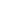 602-03-01ДЦС-ын цахилгаан үйлдвэрлэх иж бүрдлийг хүйтэн төлөвөөс асаах удаан хугацааны зогсолтын дараа цахилгаан үйлдвэрлэх иж бүрдлийн  хурдыг нэмэгдүүлж, машиныг системд холбон, ачаалал өгөх үйл ажиллагаа602-03-02ДЦС-ын цахилгаан үйлдвэрлэх иж бүрдлийг халуун төлөвөөс асаах 	богино хугацааны зогсолтын дараа, турбины дулааны төлөвийг их өөрчлөөгүй цахилгаан үйлдвэрлэх иж бүрдлийн хурдыг нэмэгдүүлж, машиныг системд холбон, ачаалал өгөх үйл ажиллагаа602-03-03цогц төхөөрөмжийн аюулгүй байдлыг хангах хамгийн бага бүтээмжачааллын тухайн түвшнээс доош наад зах нь нэг бүрэлдэхүүн хэсгийн аюулгүй байдлыг хангаж, урт хугацааны ашиглалтад цахилгаан үйлдвэрлэх цогц төхөөрөмжийг үргэлжлүүлэн ажиллуулах боломжгүй хязгаар602-03-04цахилгаан үйлдвэрлэх иж бүрдлийн нийт бүтээмж	цахилгаан үйлдвэрлэх иж бүрдлийн үндсэн болон дотоод хэрэгцээний генератор гаргалгууд дээрээ үйлдвэрлэсэн цахилгаан чадал 602-03-05цахилгаан станцын нийт бүтээмж	цахилгаан станцын үндсэн болон дотоод хэрэгцээний генераторууд гаргалгууд дээрээ үйлдвэрлэсэн цахилгаан чадал 602-03-06цахилгаан үйлдвэрлэх иж бүрдлийн цэвэр бүтээмж холбоотой туслах тоноглолуудын хэрэглэсэн дотоод хэрэгцээний чадлыг нийт бүтээмжээс хассан бүтээмж602-03-07цахилгаан станцын цэвэр бүтээмж	холбоотой туслах тоноглолуудын хэрэглэсэн дотоод хэрэгцээний чадал болон холбоотой трансформаторуудын алдагдлыг цахилгаан станцын нийт бүтээмжээс хассан бүтээмж602-03-08цогц төхөөрөмжийн хамгийн их хүчин чадал  бүх бүрэлдэхүүн хэсэг нь эвдрэл гэмтэлгүй байх цогц төхөөрөмж урт хугацааны хэвийн ажиллагаатай үедээ үйлдвэрлэж чадах хамгийн их чадалТайлбар – Энэ чадал нь нийт эсвэл цэвэр чадал байж болно.602-03-09цахилгаан станцын хамгийн их чадалбүх бүрэлдэхүүн хэсэг нь эвдрэл гэмтэлгүй байх цахилгаан станц урт хугацааны хэвийн ажиллагаатай үедээ үйлдвэрлэж чадах хамгийн их чадалТайлбар – Энэ чадал нь нийт эсвэл цэвэр чадал байж болно.602-03-10хэт ачааллын чадал	хугацааны богино үеийн туршид үргэлжлүүлэн ажиллуулах боломжтой хамгийн өндөр ачаалал602-03-11цогц төхөөрөмжийн боломжит хүчин чадал	түгээмэл нөхцөлд, урт хугацаанд цогц төхөөрөмжийн ажиллаж чадах хамгийн их чадалТайлбар – Энэ чадал нь нийт эсвэл цэвэр чадал байж болно.602-03-12цахилгаан станцын боломжит хүчин чадал		түгээмэл нөхцөлд, урт хугацаанд цахилгаан станцын ажиллаж чадах хамгийн их чадалТайлбар – Энэ чадал нь нийт эсвэл цэвэр чадал байж болно.602-03-13системийн хэрэгцээт чадал	хэрэглэгчдийн эрэлтийг хангахын тулд системд нийлүүлэх шаардлагатай чадал	602-03-14системийн нөөц чадал	системийн хэрэгцээт чадал болон боломжит нийт хүчин чадлын хоорондын зөрүү602-03-15системийн эргэлдэх бэлтгэлсистемд холбогдсон цахилгаан үйлдвэрлэх бүх иж бүрдлийн боломжит нийт хүчин чадал болон бүх иж бүрдлийн бодит ачааллын хоорондын зөрүү 602-03-16системийн үйл ажиллагааны нөөц чадалсистемд яаралтай холбож, асаахад бэлэн байгаа цахилгаан үйлдвэрлэх генераторын бүх хэрэгсэл602-03-17системийн үйл ажиллагааны бус нөөц чадаласаагаад хэдэн цаг ажиллуулахад зориулсан, нөөцөд байгаа цахилгаан үйлдвэрлэх иж бүрдлүүдийн боломжит нийт хүчин чадал602-03-18зайлшгүй ашиглах энергицахилгаан болгон хувьсгаж чадахгүй бол алдагдах тул хэрэглээг нь хойшлуулах боломжгүй анхдагч энергиЖишээ нь: урсгал усны энерги602-03-19цогц төхөөрөмжийн дулааны нийт дундаж зарцуулалтхугацааны өгөгдсөн үеийн туршид цогц төхөөрөмжийн хэрэглэсэн түлшний дулааны энергийг энэ хугацаанд тухайн цогц төхөөрөмжийн үйлдвэрлэсэн цахилгааны нийт хэмжээнд харьцуулсан харьцаа602-03-20цогц төхөөрөмжийн дулааны цэвэр дундаж зарцуулалтхугацааны өгөгдсөн үеийн туршид цогц төхөөрөмжийн хэрэглэсэн түлшний дулааны энергийг энэ хугацаанд тухайн цогц төхөөрөмжийн үйлдвэрлэсэн цахилгааны цэвэр хэмжээнд харьцуулсан харьцаа602-03-21цогц төхөөрөмжийн дулааны нийт үр ашиг	хугацааны өгөгдсөн үеийн туршид цогц төхөөрөмжийн үйлдвэрлэсэн цахилгааны нийт хэмжээг энэ хугацаанд тухайн цогц төхөөрөмжийн хэрэглэсэн түлшний дулааны энергид харьцуулсан харьцаа602-03-22цогц төхөөрөмжийн дулааны цэвэр үр ашиг	хугацааны өгөгдсөн үеийн туршид цогц төхөөрөмжийн үйлдвэрлэсэн цахилгааны цэвэр хэмжээг энэ хугацаанд тухайн цогц төхөөрөмжийн хэрэглэсэн түлшний дулааны энергид харьцуулсан харьцаа602-03-23цогц төхөөрөмжийн оновчтой ачаалал 		ачааллаас хамаарах дулаан зарцуулалтын графикийн хамгийн бага хэмжээнд нийцэх цогц төхөөрөмжийн  ачаалал 602-03-24цогц төхөөрөмжийн ачааллын коэффициент	хугацааны өгөгдсөн үеийн туршид цогц төхөөрөмжийн үйлдвэрлэсэн цахилгааны хэмжээг энэ хугацаанд тухайн төхөөрөмж нь үйл ажиллагааны хамгийн их хүчин чадлаараа үйлдвэрлэж чадах цахилгааны хэмжээнд харьцуулсан харьцаа602-03-25нэг цогц төхөөрөмжийн хамгийн их хүчин чадлын ашиглалтын хугацаахугацааны өгөгдсөн үеийн туршид нэг цогц төхөөрөмжийн үйлдвэрлэсэн цахилгааны хэмжээг энэ хэмжээнд нийцэх хамгийн их хүчин чадалд хуваасан ноогдвор602-03-26олон цогц төхөөрөмжийн хамгийн их хүчин чадлын ашиглалтын хугацаа	хугацааны өгөгдсөн үеийн туршид олон цогц төхөөрөмжийн үйлдвэрлэсэн цахилгааны хэмжээг нийцэх хамгийн их хүчин чадалд хуваасан ноогдвор602-03-27цогц төхөөрөмжийн хамгийн их хүчин чадлын ашиглалтын коэффициент	хугацааны өгөгдсөн үеийн туршид цогц төхөөрөмжийн үйлдвэрлэсэн цахилгааны хэмжээг тухайн цогц төхөөрөмж энэ хугацаанд хамгийн их хүчин чадлаараа үйлдвэрлэж чадах цахилгааны хэмжээнд хуваасан ноогдвор602-03-28цогц төхөөрөмжийг салгах	туслах тоноглолуудыг тэжээх дотоод хэрэгцээг хангахын тулд цахилгаан үйлдвэрлэх цогц төхөөрөмжийг системээс салгах ослын арга хэмжээSection 602-01: Power stations602-01-01power station	an installation whose purpose is to generate electricity and which includes civil engineering works, energy conversion equipment and all the necessary ancillary equipment602-01-02generation system	the total means of generation in a systemNote – One can also consider only one given subgroup (thermal generation system for example).602-01-03hydroelectric installation	an ordered arrangement of civil engineering structures, machinery and plant designed chiefly to convert the gravitational potential energy of water into electricity602-01-04hydroelectric power station	a power station in which the gravitational energy of water is converted into electricity602-01-05run-of-river power station	a hydroelectric power station which uses the river flow as it occurs, the filling period of its own reservoir by the cumulative water flows being practically negligible602-01-06pondage power station	a hydroelectric power station in which the filling period of the reservoir based on the cumulative water flows permits the storage of water over a period of a few weeks at the mostNote – In particular, a pondage station permits the cumulative water flows to be stored during periods of low load to enable the turbine to operate during high load periods on the same or following days.602-01-07reservoir power station	a hydroelectric power station in which the filling period of the reservoir based on the cumulative water flows is longer than several weeksNote – A reservoir power station generally permits the cumulative water flows to be stored during the high water periods to enable the turbine to operate during later high load periods.602-01-08tidal power station	a hydroelectric power station which uses the differences in water height due to the tides602-01-09pumped storage	the operation whereby water is raised by means of pumps and stored for later use in one or more hydroelectric installations for the generation of electricity602-01-10pumped storage power station	a hydroelectric power station employing high level and low level reservoirs permitting repeated pumping and generating cycles to be carried out602-01-11gross head of a hydroelectric power station	the difference in height between the water intake and tail-race levels under specified conditions602-01-12net head of a hydroelectric power station	the gross head of a hydroelectric power station less a height equivalent to the hydraulic losses excluding those in the turbines602-01-13useful water capacity of a reservoir	the volume of water which a reservoir can hold between the lowest and highest levels normal allowable602-01-14energy capability of a reservoir	the amount of electricity which could be generated by one or more power stations supplied by a reservoir by the complete draining of its useful water capacity602-01-15useful water reserve of a reservoirthe volume of water contained at a given moment above the lowest normally allowable working level602-01-16energy reserve of a reservoir	the amount of electricity which could be generated by power stations supplied by a reservoir by the complete draining of its useful water reserve602-01-17reservoir fullness factor	the ratio of the electricity reserve of one or more reservoirs, at a given moment, to their energy capability602-01-18water cumulative flows	total volume of water flowing through a given cross-section of water course during a given period of time602-01-19energy capability (of one or more hydroelectric installations)	the amount of electricity which the cumulative water flows, amended by upstream conditions, can produce under optimum conditions during a given period of time602-01-20mean energy capability (of one or more hydroelectric installations)	the mean of the energy capabilities of one or more hydroelectric installations in a given state of development, determined over the same period and for as many years as possible602-01-21energy capability factor (of one or more hydroelectric installations)	the ratio of the energy capability over a given period of time to the mean energy capability over the same period602-01-22thermal power station	a power station in which electricity is generated by conversion of thermal energyNote – The thermal energy may be obtained from a variety of sources.602-01-23conventional thermal power station	a thermal power station in which the thermal energy is obtained by a combustion of coal or hydrocarbons602-01-24combined heat and power	the production of heat which is used for non-electrical purposes and also for electricity602-01-25compressed air storage	the operation whereby air is compressed, cooled and stored in a natural reservoir	602-01-26compressed air power station	a power station equipped with gas turbines using stored compressed air602-01-27nuclear (thermal) power station	a thermal power station in which the thermal energy is obtained by a nuclear reaction 602-01-28geothermal power station	a thermal power station in which thermal energy is extracted from suitable parts of the Earth's crust602-01-29solar power station	a power station producing electrical energy from solar radiation directly by photovoltaic effect, or indirectly by thermal transformation602-01-30wind power station	a power station in which wind energy is converted into electricity	602-01-31magneto-hydro-dynamic thermal power stationMHD power station	a thermal power station generating electricity by means of an electro­magnetic field acting on a plasma stream602-01-32ocean or sea temperature gradient power station	a thermal power station producing electricity by means of the difference between the temperatures at the surface of the ocean/sea and that at a lower depth602-01-33fuel cell	a generator of electricity using chemical energy directly by ionisation and oxidation of the fuelSection 602-02: Installation and generation equipment602-02-01generating set	a group of rotating machines transforming mechanical or thermal energy into electricity602-02-02motor set	a group of rotating machines transforming electricity into mechanical energy602-02-03hydroelectric seta generating set consisting of a hydraulic turbine mechanically connected to an electrical generator602-02-04reversible hydroelectric seta rotating set capable of assuming the generating or pumping function602-02-05dam	a structure to retain water inflows for specific uses602-02-06gravity dam	a dam constructed of concrete and/ or masonry which relies on its weight for stability602-02-07arch dam	a concrete and/or masonry dam which is curved so as to transmit the major part of the water pressure to the abutments602-02-08earth dam	an embankment dam in which more than the half of the total volume is formed of compacted fine grained material602-02-09penstock	a pipeline bringing water under pressure to the turbine602-02-10surge tanksurge shaft	an open-surface reservoir of water decreasing the effects of shock pressure waves in the penstock602-02-11impulse type turbine	a turbine in which a fluid acts chiefly by its kinetic energy602-02-12reaction type turbine	a turbine in which a fluid acts both by its kinetic energy and by its pressure602-02-13Pelton turbine	a hydraulic impulse type turbine usually operated from a high head source with small flow rate602-02-14Francis turbine	a hydraulic reaction type turbine with fixed runner blades usually operated from a medium or low head source with medium flow rate602-02-15Kaplan turbine	an axial hydraulic reaction type turbine with adjustable runner blades operated with a high flow rate602-02-16bulb-type unit	a hydroelectric set with its casing containing the generator and turbine immersed in the water flow602-02-17propeller turbine	a Kaplan type turbine with non-adjustable runner blades suitable for non-varying head sources602-02-18tail water reservoir	a reservoir for regulating the waterflow in the river and to downstream hydroelectric power stations602-02-19thermal power unit	a group forming a functional entity usually consisting of a boiler, a thermal generating set, a transformer and their auxiliaries602-02-20thermal generating set	a generating set consisting of a thermal prime mover mechanically connected to one or more generators of electricity602-02-21turbo-generator set	a thermal generating set in which the prime mover consists of a steam turbineNote – In the field of electric power production, the virtually exclusive use of alternating-current generators explains the more restricted sense of the term used in French.602-02-22internal combustion set	a thermal generating set in which the prime mover consists of an internal combustion engine602-02-23gas turbine set	a thermal generating set in which the prime mover consists of a gas turbine602-02-24condensing set	a turbo-generator set in which the turbine is of the condensing type602-02-25condensing set with reheat	a condensing set with equipment for reheating steam after its partial expansion in the turbine602-02-26back-pressure set	a turbo-generator in which the turbine is of the back-pressure type602-02-27main generator	a generator which transmits most or part of its generated electricity into the system or directly to the user602-02-28auxiliary generator	a generator which generates electricity to supply auxiliaries in a power station602-02-29unit auxiliaries	any auxiliary equipment specific to the unit and indispensable for its operationExamples: mills, circulating pumps, induced draught fans.602-02-30common auxiliaries	a group of auxiliary equipment which is common to the unit and the power stationExamples: lighting, compressors.602-02-31unit generator transformerset transformer	a transformer connected to the generator terminals through which output power of the generating set is transmitted to the system602-02-32auxiliary transformer of a unit a transformer supplying auxiliaries of a unit602-02-33auxiliary transformer of a power stationa transformer supplying auxiliaries of a power station602-02-34boileran installation whose function is to vaporise water under pressure, to superheat - and, in some cases, reheat - the steam602-02-35natural circulation boiler	a boiler in which circulation is created by convection and in which a drum separates the water phase from the steam phase	602-02-36once-through boiler	an open-circuit boiler in which water delivered by a pump is evaporated and superheated in the same tube602-02-37controlled circulation boiler	a natural circulation type boiler in which the velocity of water circulation is increased by a pump			602-02-38pulverised fuel boiler	a boiler designed for the type of fuel to be consumed602-02-39gaseous fuel boiler	a boiler designed for the type of fuel to be consumed	602-02-40liquid fuel boiler	a boiler designed for the type of fuel to be consumed	602-02-41bin-and-feeder system boiler	a coal-fired boiler for which the milled coal is stored before being introduced into the furnace602-02-42directly-fired boiler	a pulverised coal boiler in which the milled coal is immediately introduced into the furnace602-02-43fluidised-bed boiler	a boiler in which the milled coal is maintained in suspension by a rising current of air during combustion602-02-44superheated steam	steam which is at a temperature higher than the temperature of saturation at the given pressure602-02-45superheater	the part of the boiler where the produced steam is superheated602-02-46reheater	the part of the boiler in which the exhaust steam of the high-pressure part is superheated again602-02-47steam turbine	a turbine whose driving fluid is steam602-02-48condensing steam turbine	a steam turbine using a water cooled condenser to cool the exhaust steam602-02-49condensing steam turbine with bleeding	a condensing steam turbine from which a significant part of steam is extracted for needs other than the generation of electricity602-02-50cylinder (of a steam turbine)	one of the casings of a steam turbine in which are located most stationary partsNote 1 – In a 3 cylinder turbine, following the input steam pressure, exist: - H.P. cylinder (high pressure)- I.P. cylinder (intermediate-pressure)- L.P. cylinder (low pressure).Note 2 – In a wider sense, both casing and rotor together may be called a cylinder.602-02-51line of shafting	a group of rotors coupled on the same axis602-02-52tandem-compound set	a set consisting of a multi-cylinder steam turbine and a generator in one line of shafting602-02-53cross-compound set	a set consisting of a multi-cylinder steam turbine with separate shafts which drive one main generator each602-02-54speed governor	a device which adjusts the intake valves of the turbine in order to maintain the speed of rotation at a required value602-02-55overspeed device	a device whose function is to close the intake valves of the turbine in order to limit rotation speed increase after sudden loss of load602-02-56condenser	a heat exchanger which is the cold source in a closed steam cycle and condenses the exhaust steam of the turbine602-02-57cooling tower	a water/air heat exchanger which cools the condenser cooling water in closed circuit602-02-58dry cooling tower	a structure in which the condenser cooling water is not in direct contact with air602-02-59wet cooling towera structure in which the condenser cooling water is in direct contact with air602-02-60forced draught cooling tower	a cooling tower in which the air flow is artificially increasedSection 602-03: Operation of power stations602-03-01cold start-up of a thermal generating set	the process by which the generating set is raised to speed, the machine connected to the system and loaded after a long period of being out of operation	602-03-02hot start-up of a thermal generating set	the process by which the generating set is raised to speed, the machine connected to the system and loaded after a short period of being out of operation which did not change very much the turbine thermal state	602-03-03minimum safe output of the unitthe power level below which a unit cannot be maintained in continuous service without risk to, at least, one of its components602-03-04gross output of a setthe electrical power produced at the terminals of the main and auxiliary generator of the set602-03-05gross output of a power station	the electrical power produced at the terminals of the main and auxiliary generators of a power station602-03-06net output of a set	the gross output less the power consumed by the associated auxiliaries602-03-07net output of a power station	the gross output less the power consumed by the associated auxiliaries and less the losses in the associated transformers602-03-08maximum capacity of a unitthe maximum power that could be generated by a unit, under continuous operation with all of its components in working orderNote – This power may be gross or net.602-03-09maximum capacity of a power station	the maximum power that could be generated by a power station, under continuous operation with all of its components in working orderNote – This power may be gross or net.602-03-10overload capacity	the highest load which can be maintained during a short period of time602-03-11available capacity of a unit	the maximum power at which a unit can be operated continuously under the prevailing conditionsNote – This power may be gross or net.602-03-12available capacity of a power station	the maximum power at which a power station can be operated continuously under the prevailing conditionsNote – This power may be gross or net.602-03-13power demand from the system	the power which has to be supplied to the system in order to meet the demand602-03-14reserve power of a system	the difference between the total available capacity and the power demand from the system602-03-15spinning reserve of a system	the difference between the total available capacity of all generating sets already coupled to the system and their actual loading602-03-16hot stand-by	all the means of generation ready to start-up for prompt coupling to the system602-03-17cold reserve	the total available capacity of generating sets in reserve for which the starting up may take several hours602-03-18unavoidable energy	primary energy the consumption of which cannot be delayed and which would be wasted if it could not be transformed into electricityExample: run of river energy.602-03-19gross average heat rate of a unitduring a given period of time, the ratio of the thermal energy of the fuel consumed to the gross electricity generated by a unit during the same period602-03-20net average heat rate of a unit	during a given period of time, the ratio of the thermal energy of the fuel consumed to the net electricity generated by a unit during the same period602-03-21gross thermal efficiency of a unit	during a given period of time, the ratio of the gross electrical energy generated by a unit to the thermal energy of the fuel consumed during the same period by the same unit602-03-22net thermal efficiency of a unit	during a given period of time, the ratio of the net electrical energy generated by a unit to the thermal energy of the fuel consumed during the same period by the same unit602-03-23economical load of a unitthe load corresponding to the minimum of the curve of the heat rate as a function of the load602-03-24load factor of a unitthe ratio of the energy generated by a unit during a given period of time to the energy it would have generated if it had been running at its maximum capacity for the operation duration within that period of time602-03-25utilisation period at maximum capacity of one unit	the quotient of the energy generated by one unit during a given period of time and the corresponding maximum capacity602-03-26utilisation period at maximum capacity of more units	the quotient of the energy generated by more units during a given period of time and the corresponding maximum capacity602-03-27utilisation factor of the maximum capacity of a unit	the ratio of the energy generated by unit during a given period of time to the energy it would have generated if it had been running at maximum capacity for that period of time602-03-28isolation of a unit	the emergency measure consisting of the disconnection of a unit to maintain the supply of its own auxiliaries